.Об утверждении Положения о Совете по профилактике правонарушений Большеатменского сельского поселения Красночетайского района Чувашской РеспубликиВ соответствии с Законом Чувашской Республики от 25 ноября 2003 года № 38 «О профилактике правонарушений в Чувашской Республике» в целях профилактики правонарушений на Большеатменского сельского поселения Красночетайского района постановляет:1.​ Утвердить Положение о Совете по профилактике правонарушений Большеатменского сельского поселения Красночетайского района Чувашской Республики, согласно приложению № 1.2.​ Утвердить состав Совета по профилактике правонарушений Большеатменского сельского поселения Красночетайского района Чувашской Республики согласно приложению № 2.3.​ Постановление администрации Большеатменского сельского поселения Красночетайского района Чувашской Республики от 01.04.2014 №19 «О создании Совете  профилактики правонарушений Большеатменского сельского поселения Красночетайского района Чувашской Республики» признать утратившим силу.4.​ Контроль за исполнением настоящего постановления оставляю за собой.Глава Большеатменскогосельского поселения                                                                            Т.В.АртемьеваПриложение № 1к постановлению администрации Большеатменского сельского поселения Красночетайского районаот 02.03.2018 №6Положениео Совете по профилактике правонарушений Большеатменского сельского поселения Красночетайского района Чувашской Республики1. Общие положения1.1. Совет по профилактике правонарушений Большеатменского сельского поселения (далее Совет) создается в соответствии с Законом Чувашской Республики от 25 ноября 2003 года № 38 «О профилактике правонарушений в Чувашской Республике», для обеспечения  согласованной деятельности органов местного самоуправления, государственных органов, общественности и трудовых коллективов в работе по охране общественного порядка и профилактике правонарушений на территории Большеатменского сельского поселения.1.2. В своей работе Совет руководствуется Конституцией Российской Федерации, законами и иными нормативными правовыми актами Российской Федерации, Конституцией Чувашской Республики, законами и иными нормативными правовыми актами Чувашской Республики, нормативными правовыми актами местного самоуправления, а также настоящим Положением.1.3. Работой Совета руководит председатель, а в отсутствие председателя – по его поручению - заместитель председателя Совета.1.4. В состав Совета могут входить:- представители администрации сельского поселения,- представители предприятий, организаций, учреждений культуры, здравоохранения, образования, общественных организаций и других общественных формирований, расположенных на территории поселения;- депутаты Собрания депутатов Большеатменского сельского поселения;- представители правоохранительных органов;- активные участники охраны общественного порядка из числа местных жителей и др.1.5. Состав Совета утверждается постановлением администрации сельского поселения.1.6. Заседание Совета проводится по мере необходимости, но не реже одного раза в квартал.1.7..Заседания правомочны, если на них присутствует половина членов Совета.1.8.Решения принимаются простым большинством голосов присутствующих на заседании членов Совета по профилактике путем открытого голосования.1.9.Принимаемые Советом решения по профилактике правонарушений подписываются председателем и секретарем, и рассылается в уполномоченные, специализированные органы и организации для принятия конкретных мер воздействия.2.  Полномочия и порядок деятельности Совета по профилактике правонарушений2.1. Совет по профилактике правонарушений  руководствуясь действующим законодательством и настоящим Положением:-          изучает состояние общественного порядка на территории Большеатменского сельского поселения; разрабатывает и вносит в соответствующие государственные органы, органы местного самоуправления, общественные организации, руководителям предприятий, организаций, учреждений всех форм собственности предложении по вопросам усиления охраны общественного порядка и профилактики правонарушений на данной территории;-          способствует установлению  постоянного взаимодействия и обмену опытом работы по охране общественного порядка и профилактике правонарушений;-          содействует органам внутренних дел в обеспечении охраны общественного порядка и общественной безопасности и привлекает к участию в проведении  данных мероприятий местных жителей;-          участвуют в работе по пропаганде правовых знаний  среди населения. В этих целях содействует организации выступлений на правовые темы работников органов внутренних дел, прокуратуры и  судов, использует другие формы работы для правового воспитания населения;-          содействует государственным органам и общественным организациям в  работе по выявлению лиц, ведущих антиобщественный паразитический образ жизни, оказывает этим лицам помощь в  трудоустройстве или устройстве на учебе, проводит с ним воспитательную работу; организует обсуждение поведения правонарушителей в сфере семейно- бытовых отношений на заседаниях Совета по профилактике правонарушений  Большеатменского сельского поселения;-          оказывает помощь государственным  органам и общественным организациям в борьбе с пьянством, алкоголизмом и наркоманией, участвует в проведении мероприятий, связанных с антиалкогольной и антинаркотической пропагандой, контролем за соблюдением правил торговли спиртными напитками, выявлением случаев самогоноварения с целью сбыта;-          координирует работу по проведению индивидуальной воспитательной работы с правонарушителями, установлению над ними шефства представителей органов местного самоуправления, трудовых коллективов и местных жителей; по оказанию помощи сотрудникам полиции в проведении отдельных мероприятий по осуществлению  надзора за лицами, освобожденными из мест лишения свободы;-          содействует государственным органам и общественным организациям в работе с детской безнадзорности и беспризорностью, правонарушениями несовершеннолетних, воспитанию детей и подростков. В  этих  целях участвует в осуществлении надзора за поведением несовершеннолетних в общественных местах, осуществляет поведение родителей, оказывающих отрицательное воспитательное воздействие на детей, в необходимых  случаях ставит вопрос перед соответствующими  государственными и общественными организациями о привлечении таких родителей к установленной ответственности; вносит предложения об организации шефства над детьми и подростками, совершающими правонарушения, способствует организации культурного досуга детей и  подростков по месту жительства; принимает участие в пропаганде педагогических знаний среди родителей;-          заслушивает сообщения членов  Совета по профилактике правонарушений  о выполнении возложенных на них мероприятий  по укреплению общественного порядка и профилактике правонарушений;-          ходатайствует перед органами местного самоуправления, соответствующими государственными органами, предприятиями, учреждениями и организациями о поощрении граждан, активно участвующих в  работе по охране общественного порядка и в борьбе с правонарушениями.2.2. Совет по профилактике правонарушений рассматривает вопросы, отнесенные к его компетенции, на своих заседаниях.В заседаниях Совета по профилактике правонарушений могут участвовать представители  государственных органов  и общественных организаций, не входящих в его состав.Решения Совета по профилактике правонарушений имеют рекомендательный характер.3. Планирование и организация работы Совета3.1. Деятельность Совета по профилактике правонарушений планируется на год.3.2. На заседаниях Совет по профилактике правонарушений рассматривает следующие вопросы:- разработка и утверждение плана работы;- утверждение программ профилактики правонарушений;- анализ состояния общественного порядка и общественной безопасности на обслуживаемой территории;- определение основных направлений деятельности по профилактике правонарушений;- осуществление постоянного воздействия с субъектами профилактики (трудовыми коллективами, правоохранительными и другими государственными органами, общественными организациями);- заслушивание руководителей общественных формирований, представителей государственных и муниципальных учреждений и организаций, расположенных на территории действия Совета по профилактике правонарушений, о состоянии воспитательной профилактической работы и принятия соответствующих решений;- рассмотрение конкретных материалов в отношении лиц, нарушающих общественный порядок;- организация обучения представителей общественности формам и методам работы по профилактике правонарушений;- анализ состояния общей и индивидуальной профилактики, а также разработка наиболее эффективных мер по её осуществлению;- организация работы по пропаганде здорового образа жизни, правовых знаний среди населения;- проведение мероприятий по противодействию злоупотребления наркотическими средствами и их незаконному обороту.4. Распределение обязанностей членов Совета по профилактике правонарушений4.1. Председатель Совета по профилактике правонарушений, глава Большеатменского сельского поселения:4.1.1. Осуществляет общее руководство  работой и направляет деятельность Совета по профилактике правонарушений, заслуживает отчеты о работе, общественных пунктов охраны правопорядка, а также сообщения руководителей предприятий, учреждений и организаций, независимо от их форм собственности, по вопросам оказания помощи Совету по профилактике правонарушений в его деятельности.4.2. Заместитель председателя Совета по профилактике правонарушений, специалист администрации Большеатменского сельского поселения:  4.2.1. Организует деятельность Совета по профилактике правонарушений. Анализирует состояние общественного порядка и общественной безопасности на территории Большеатменского сельского поселения, вносит предложения в трудовые коллективы, учебные заведения и общественные организации по вопросам укрепления правопорядка и усиления борьбы с правонарушениями. Лично принимает граждан, рассматривает сигналы и материалы членов Совета по профилактике правонарушений о фактах правонарушений и их предложения по устранению недостатков в индивидуально-профилактической работе.4.2.2. Дает указания о разработке плана работы Совета по профилактике правонарушений и контролирует его выполнение.4.2.3. Оказывает практическую помощь в работе членам Совета по профилактике правонарушений. Обобщает и внедряет в практику новые формы и методы индивидуально-профилактической работы.4.3. Секретарь Совета по профилактике правонарушений ведет делопроизводство Совета по профилактике правонарушений, решает организационные вопросы по подготовке и проведению заседаний Совета по профилактике правонарушений.5. Профилактический учет Совета по профилактике правонарушений5.1. Деятельность Совета по профилактике правонарушений должна быть сосредоточена на выявлении круга лиц, подлежащих профилактическому  воздействию.5.2. Профилактический учет Совета осуществляется путем наблюдения за поведением лица, поставленного на учет, воспитательного воздействия, пресечения антиобщественного поведения, устранения условий, способствующих совершению правонарушений, проведения проверки по месту жительства, работы, учебы.5.2. Постановке на профилактический учет подлежат:1) лица, освобожденные из мест лишения свободы после отбытия наказания за преступления;2) лица, осужденные к мерам уголовного наказания за совершение тяжких и особо тяжких преступлений, в том числе не связанным с лишением свободы;3) лица, допустившие в течение года два или более административных правонарушений, посягающих на общественный порядок и общественную безопасность, за которые они были привлечены к административной ответственности;4) лица, больные хроническим алкоголизмом или наркоманией, систематически совершающие правонарушения;5) лица, страдающие психическими расстройствами, представляющие опасность для себя и окружающих, состоящие на учете в учреждениях здравоохранения;6) лица, занимающиеся бродяжничеством или попрошайничеством;7) родители или лица, их заменяющие, не выполняющие обязанности по воспитанию детей и своим антиобщественным поведением способствующие совершению ими правонарушений;8) иные лица, предусмотренные законодательством о профилактике правонарушений.5.3. Лицо подлежит снятию с профилактического учета в следующих случаях:1)    исправление,2) погашение или снятие судимости;3)  осуждение к лишению свободы;4)    смерть;5) в иных случаях, установленных законодательством Российской Федерации.6. Ответственность за нарушение законодательствао профилактике правонарушений6.1. Лица, превысившие свои полномочия в процессе осуществления мер по профилактике правонарушений, несут ответственность в соответствии с законодательством Российской Федерации.Приложение № 2к постановлению администрации Большеатменского сельского поселения Красночетайского района Чувашской Республики от 02.03.2018 №6СОСТАВСовета профилактики правонарушений Большеатменскогосельского поселения Красночетайского района Чувашской РеспубликиЧĂВАШ РЕСПУБЛИКИХĔРЛĔ ЧУТАЙ  РАЙОНĚ 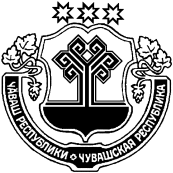 ЧУВАШСКАЯ РЕСПУБЛИКА КРАСНОЧЕТАЙСКИЙ  РАЙОН  МАН ЭТМЕН ЯЛ ПОСЕЛЕНИЙĚНАДМИНИСТРАЦИĚЙЫШĂНУ02.03.2018   6№	          Ман Этмен яле                  АДМИНИСТРАЦИЯБОЛЬШЕАТМЕНСКОГО  СЕЛЬСКОГОПОСЕЛЕНИЯ                    ПОСТАНОВЛЕНИЕ02.03.2018  №6    д.Большие АтмениАртемьева Татьяна Валерьевна- глава Большеатменского сельского поселения Красночетайского района, председатель Совета профилактики правонарушений; Маркова Дарья Владиславовна- специалист 1 разряда администрации Большеатменского сельского поселения Красночетайского района, секретарь Совета профилактики правонарушений; Члены Совета профилактики правонарушений:Галкина Валентина Владимировна- медсестра Большеатменского фельдшерско-акушерского пункта (по согласованию);Тарасова Светлана Николаевна- медсестра Мочковашского фельдшерского пункта (по согласованию);Ярадаева Мария Ивановна- депутат Собрания депутатов Большеатменского сельского поселения;Ейков Анатолий Михайлович- директор МБОУ «Большеатменская СОШ» (по согласованию);Майоров Сергей Вячеславович- УУП ОП по Красночетайскому району (по согласованию).